9 мая педагогический коллектив и учащиеся МБОУ СОШ №3 приняли участие в городском митинге и возложении цветов к Мемориалу «Огонь Вечной славы». Затем был просмотрен парад различных родов войск и военной техники. Вечером педагоги и учащиеся вновь встретились на площади у Дворца культуры химиков, где был организован праздничный концерт «Помним! Гордимся!». Все педагоги и учащиеся школы приняли участие в городской акции «Свеча памяти»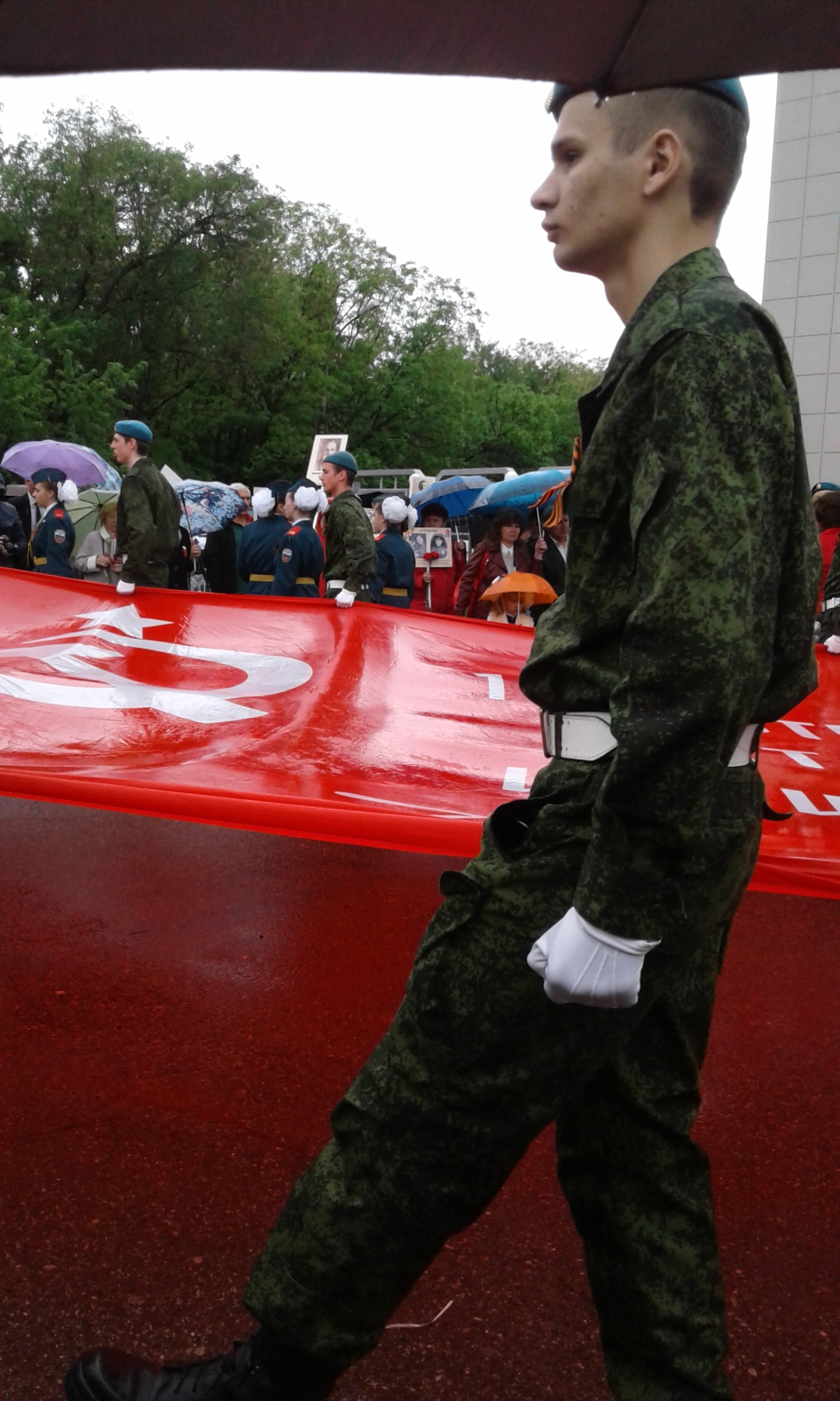 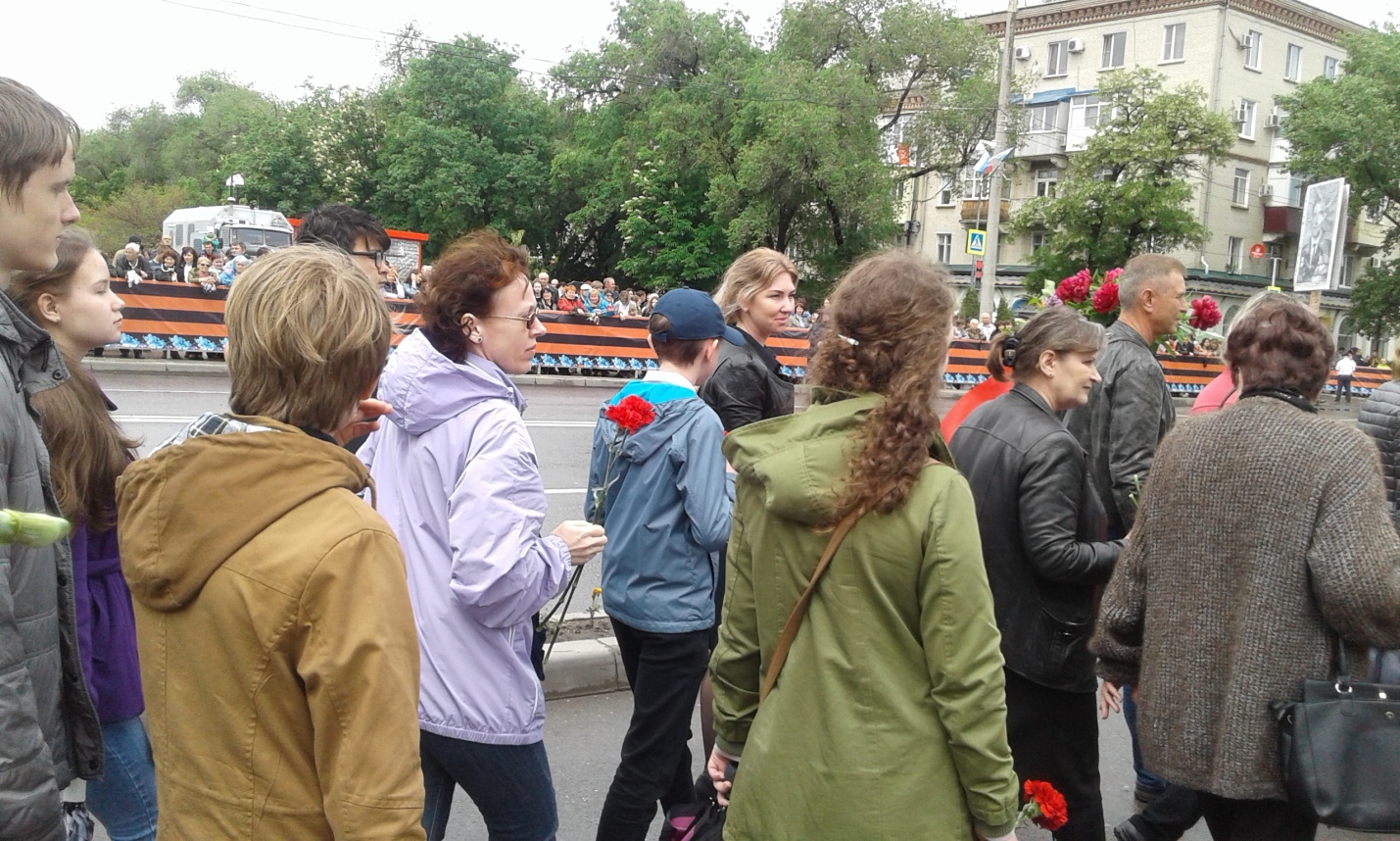 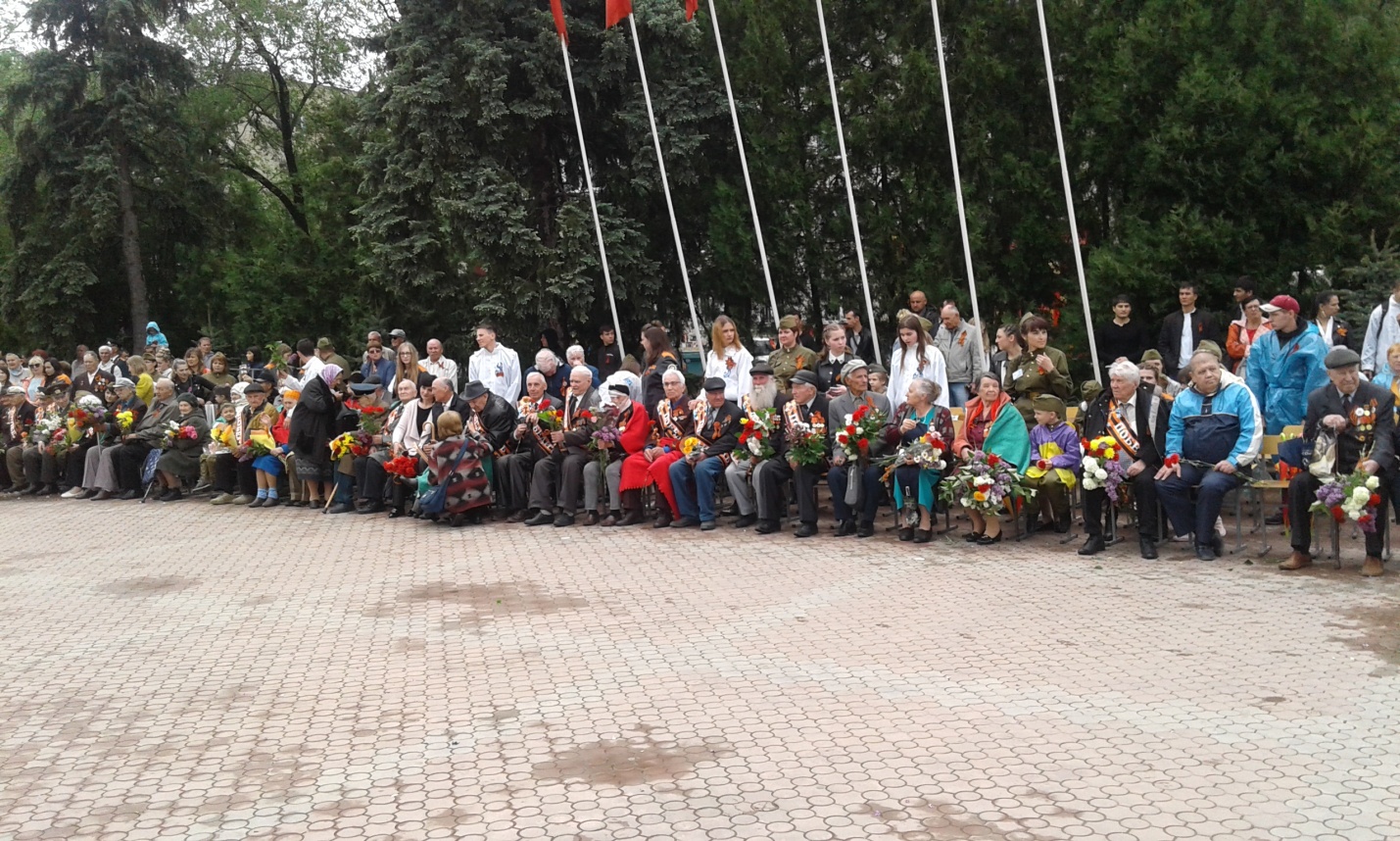 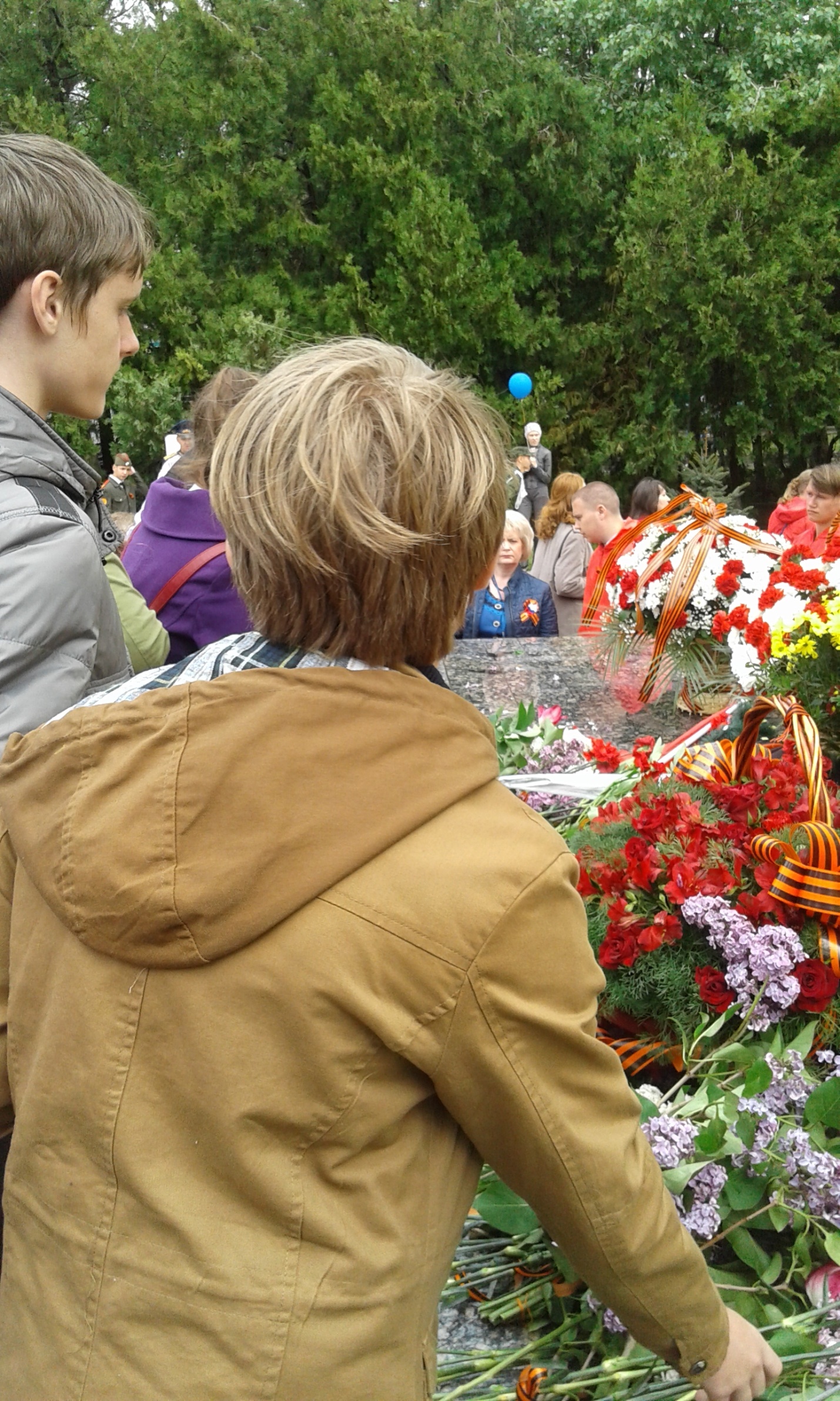 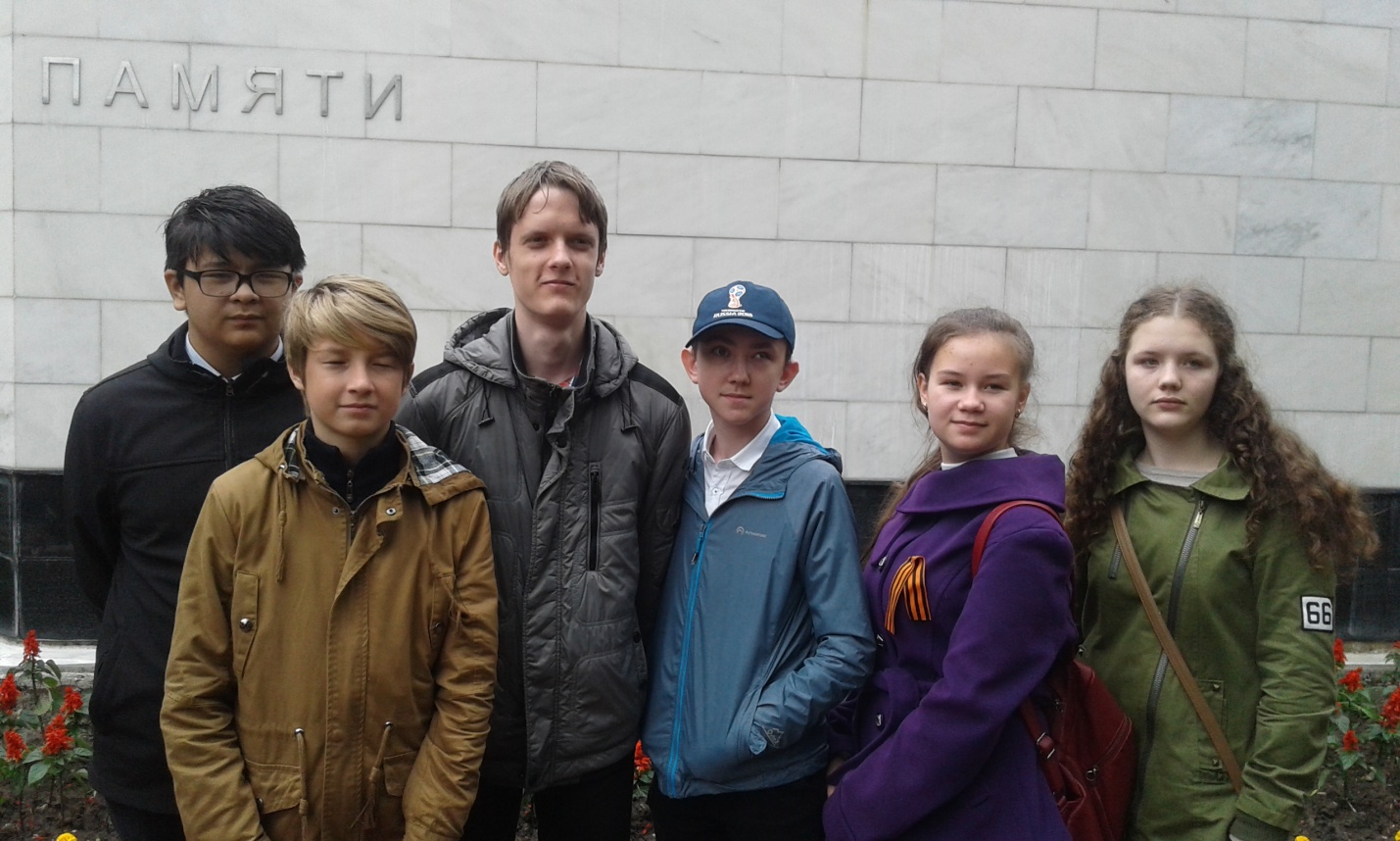 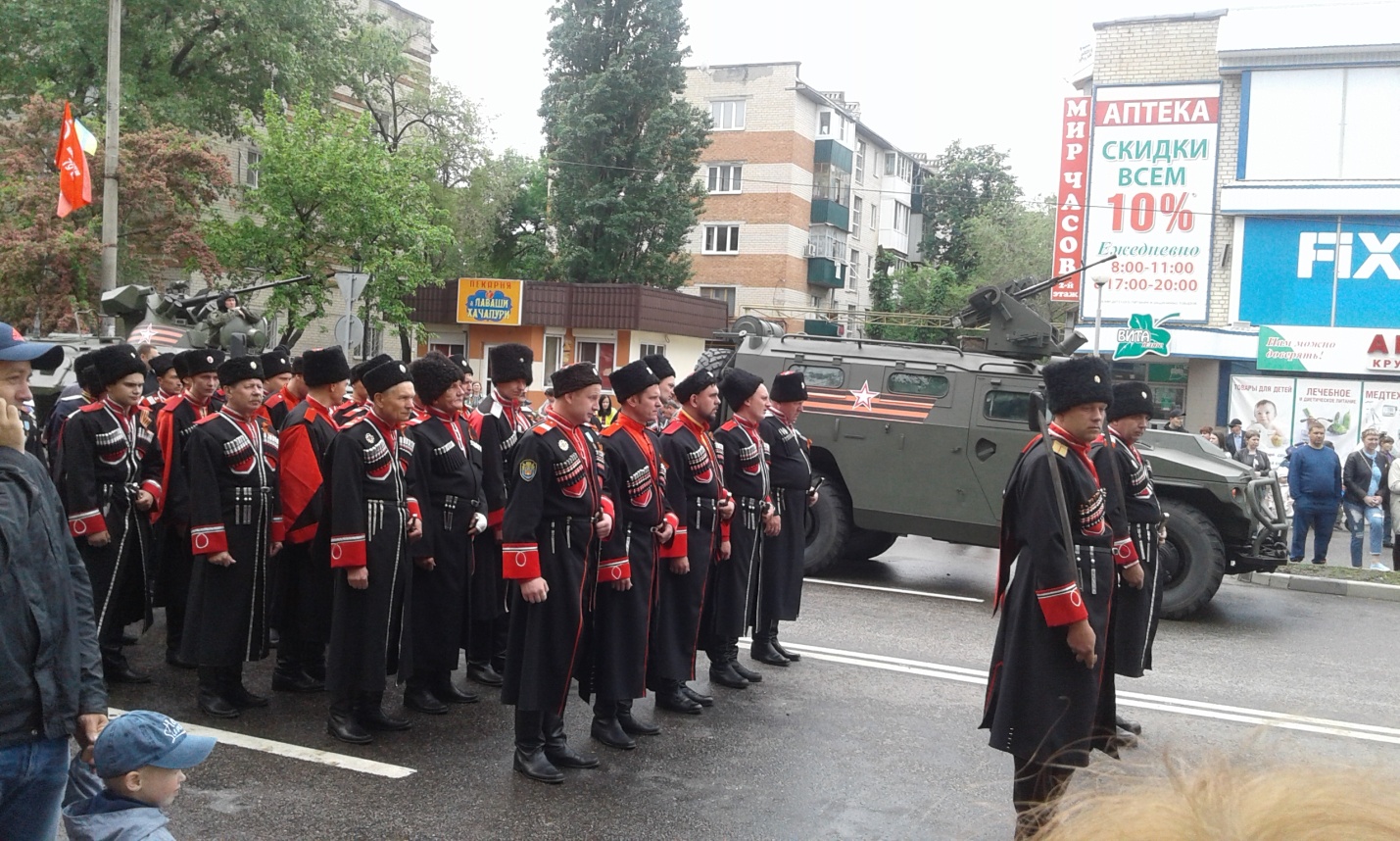 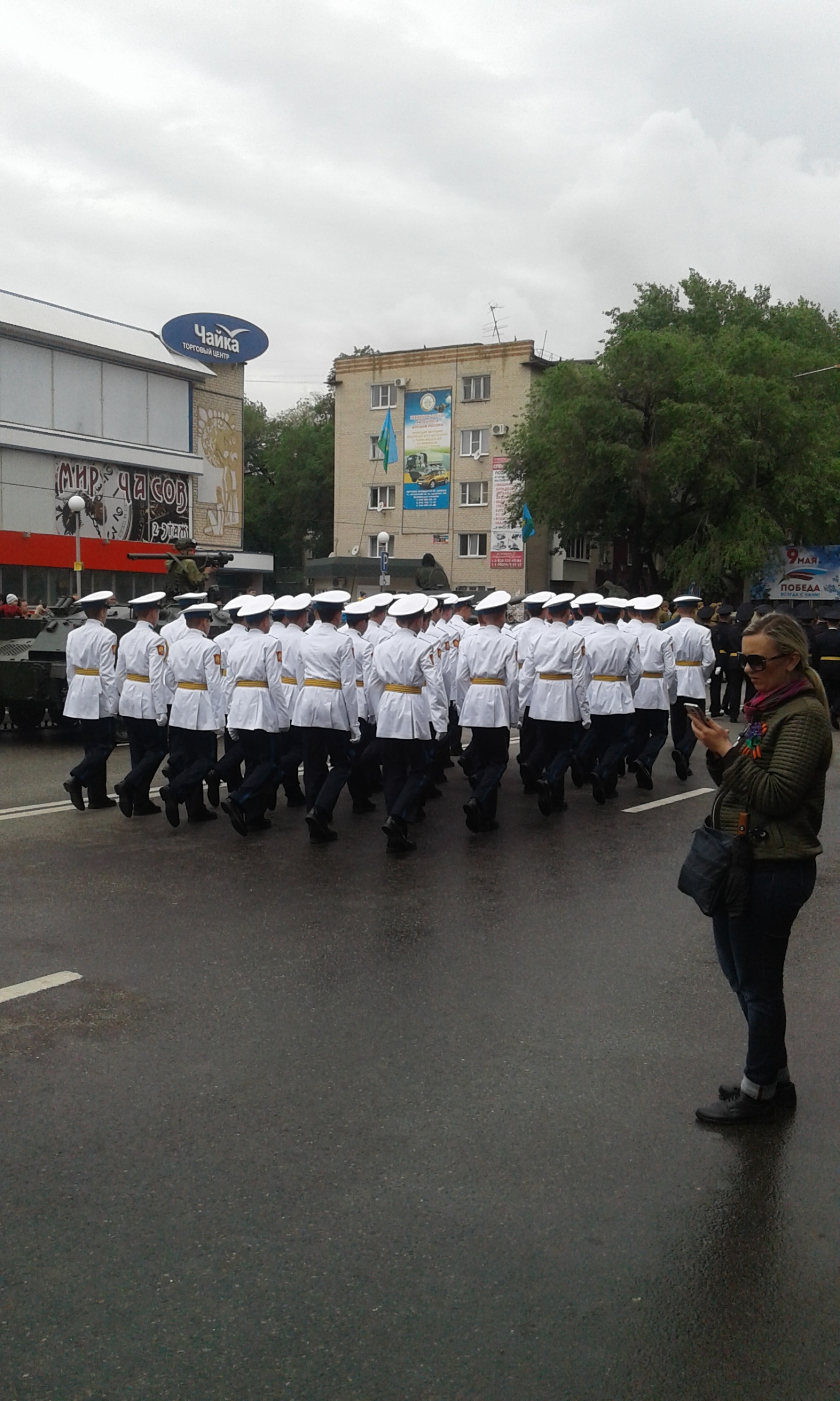 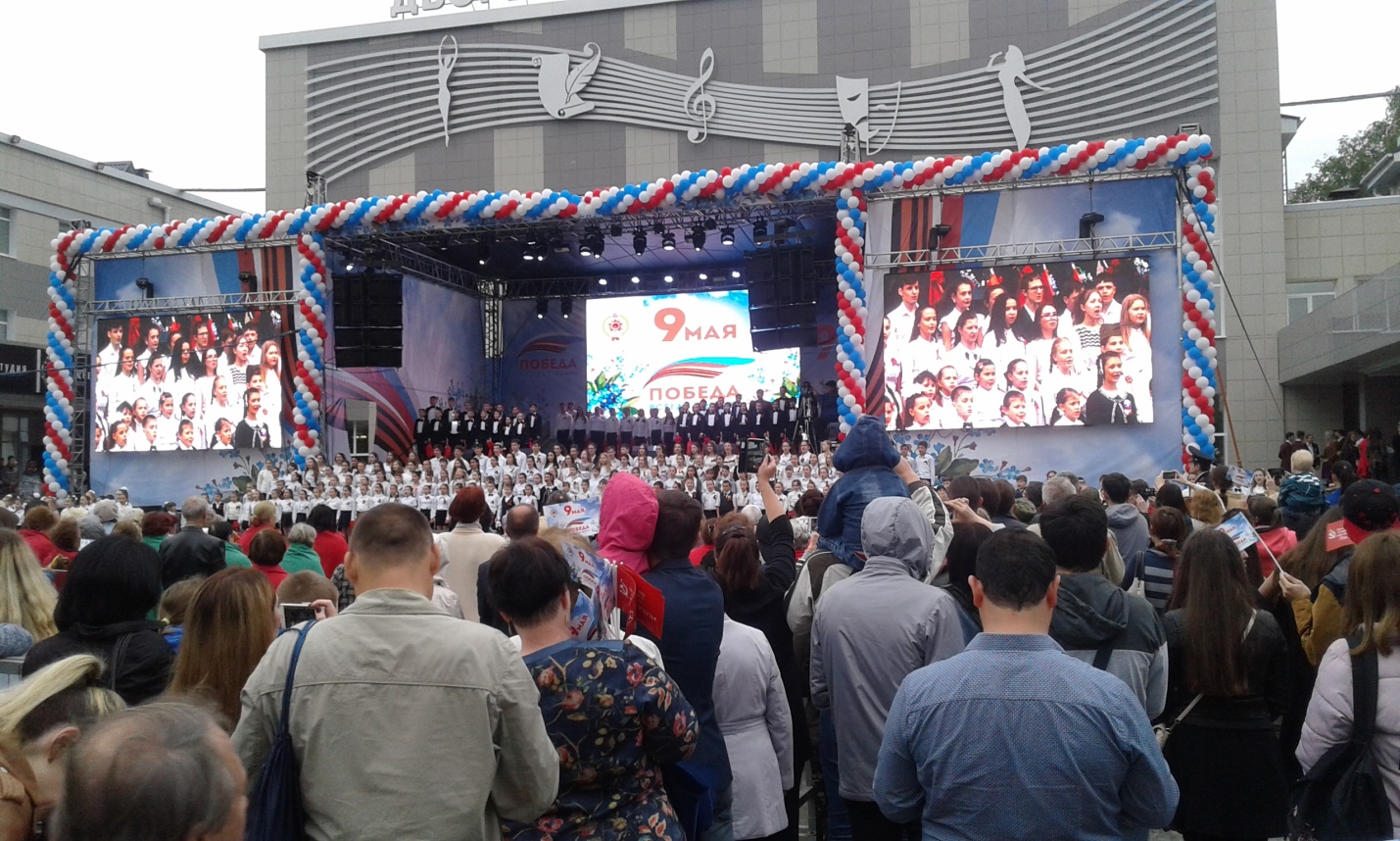 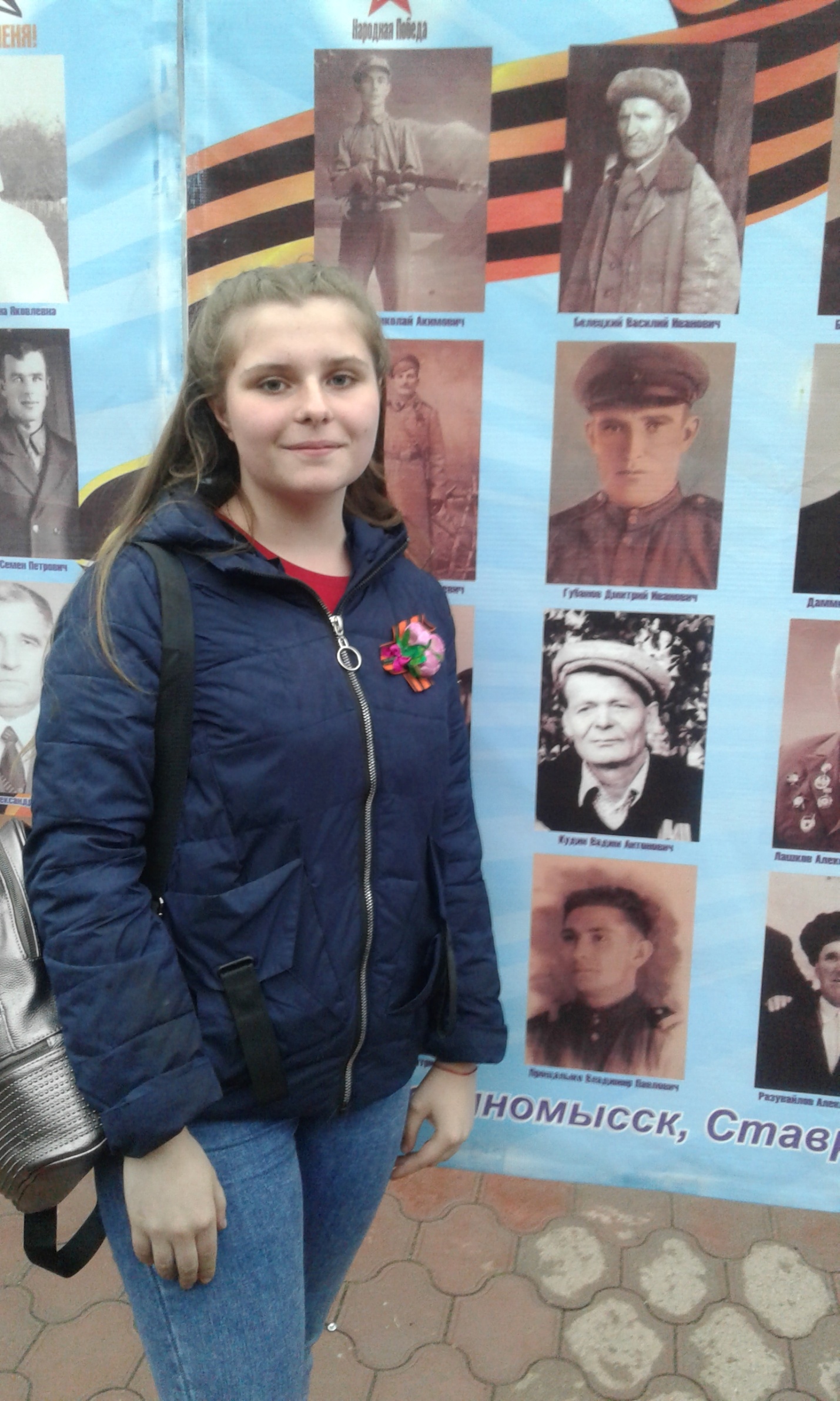 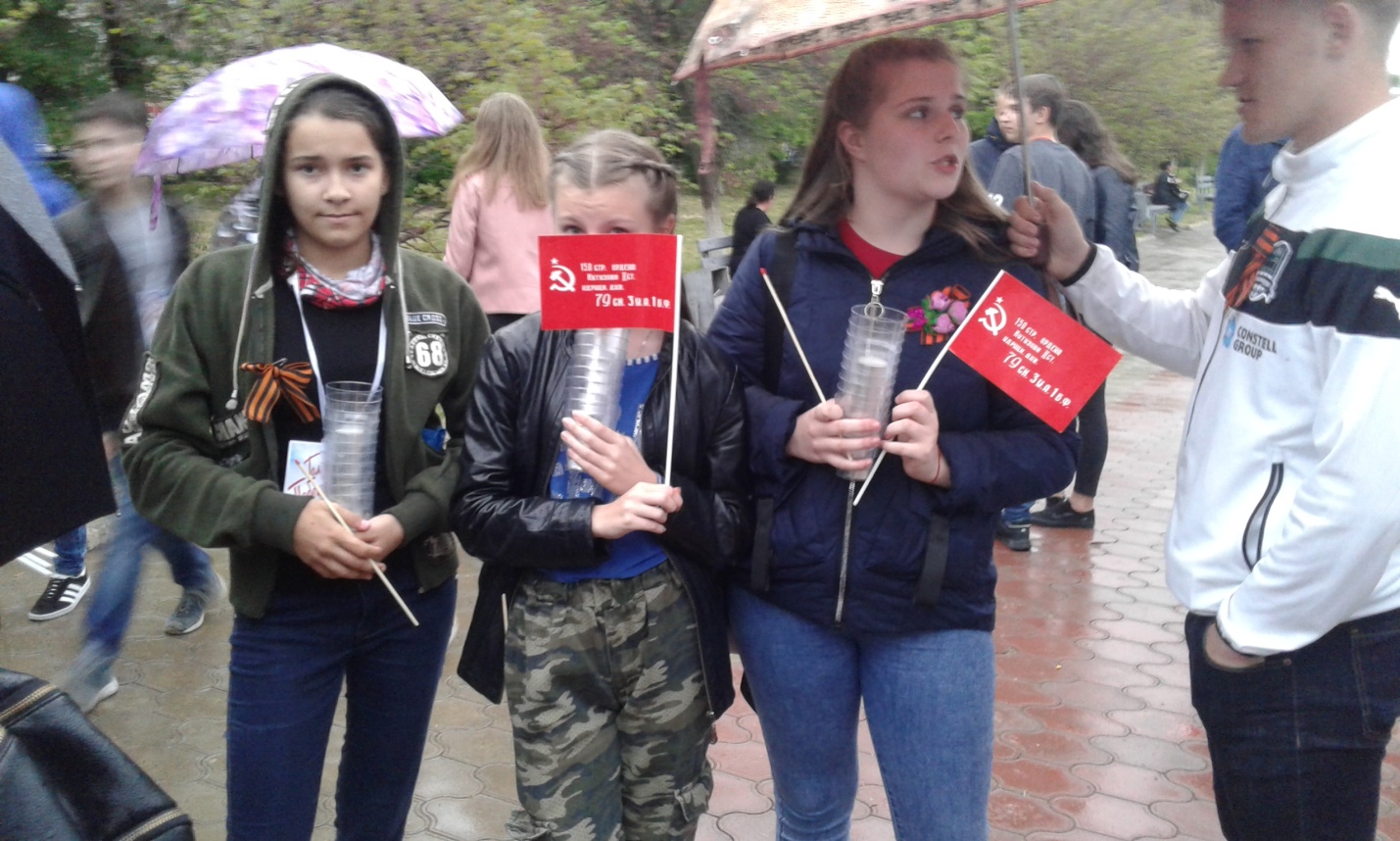 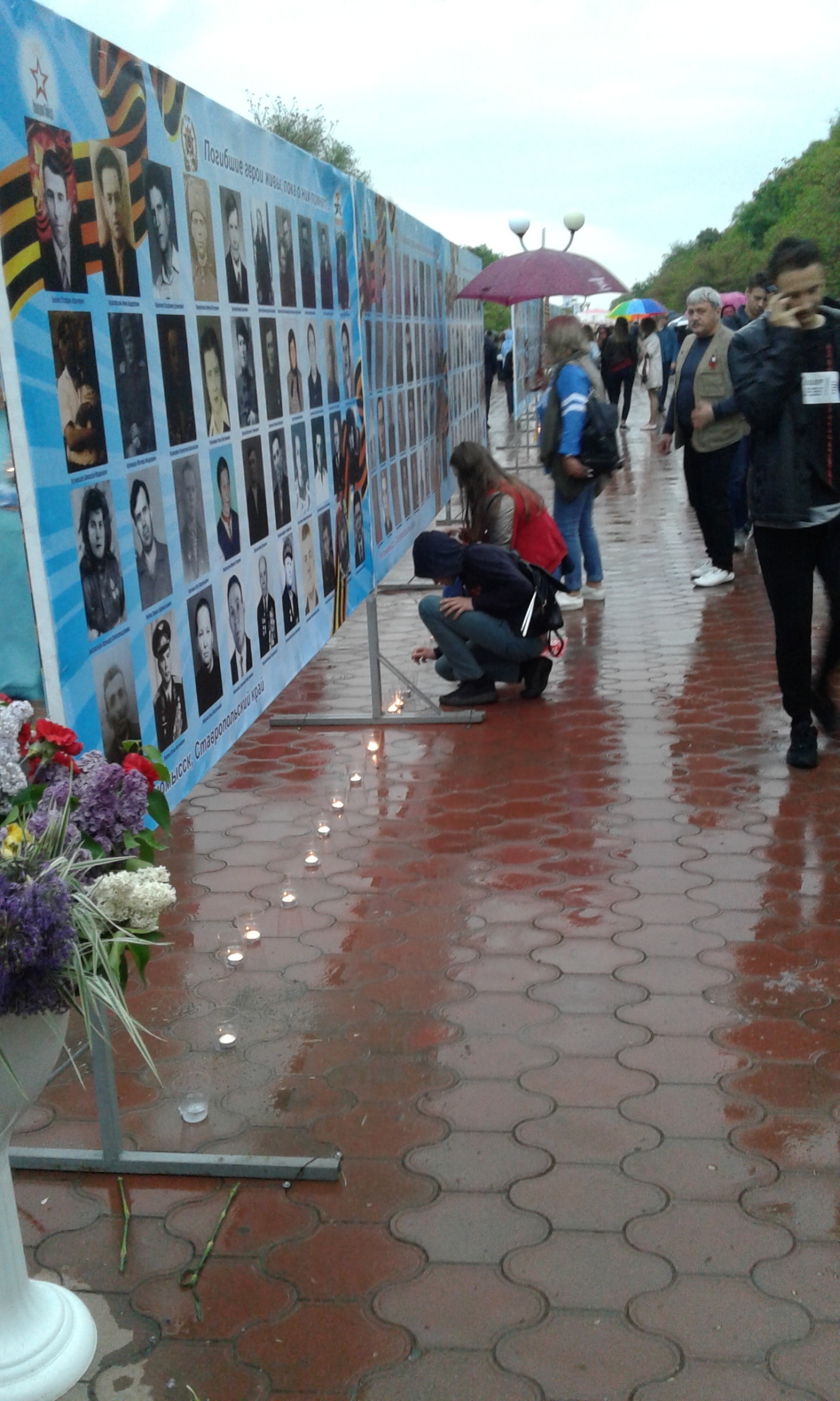 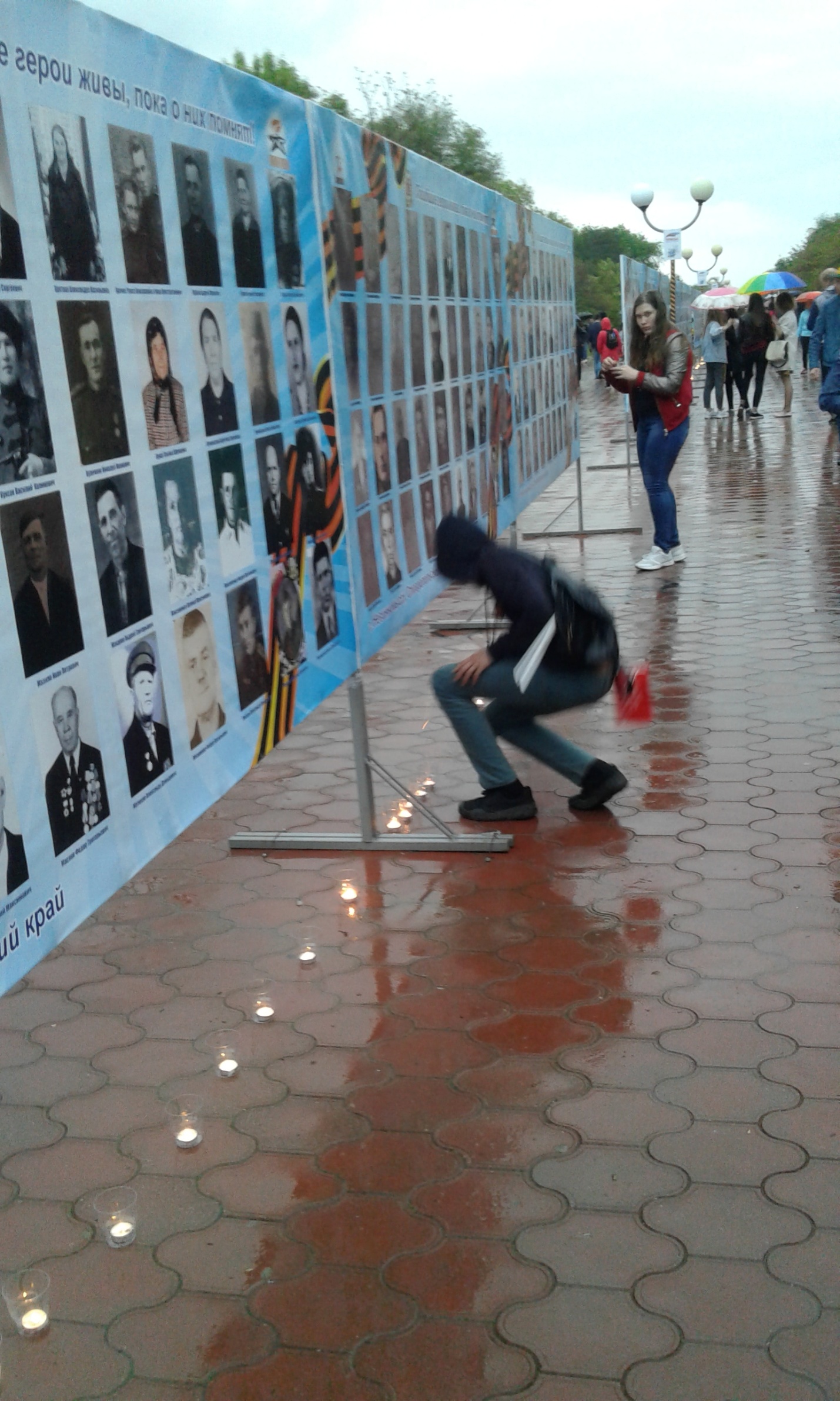 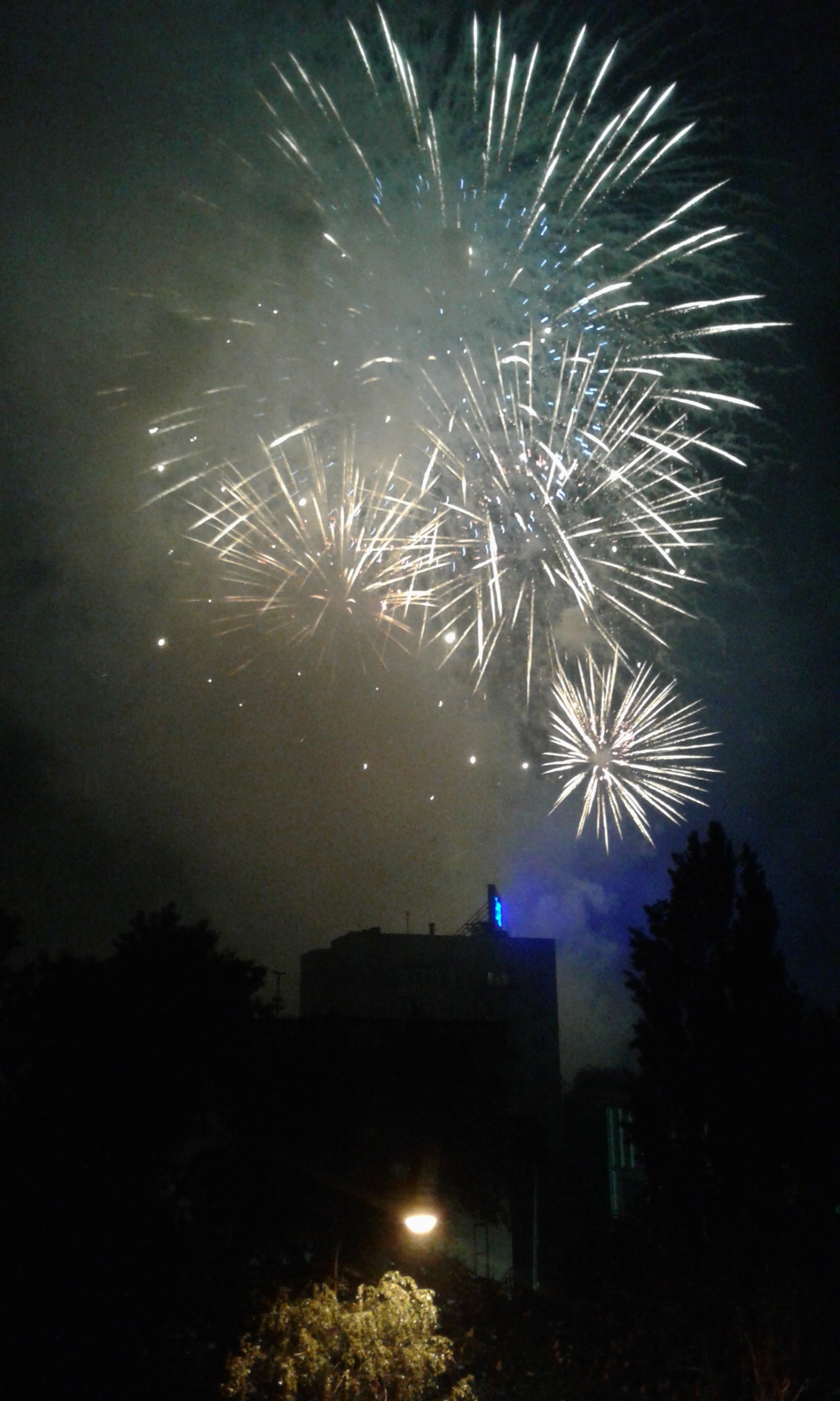 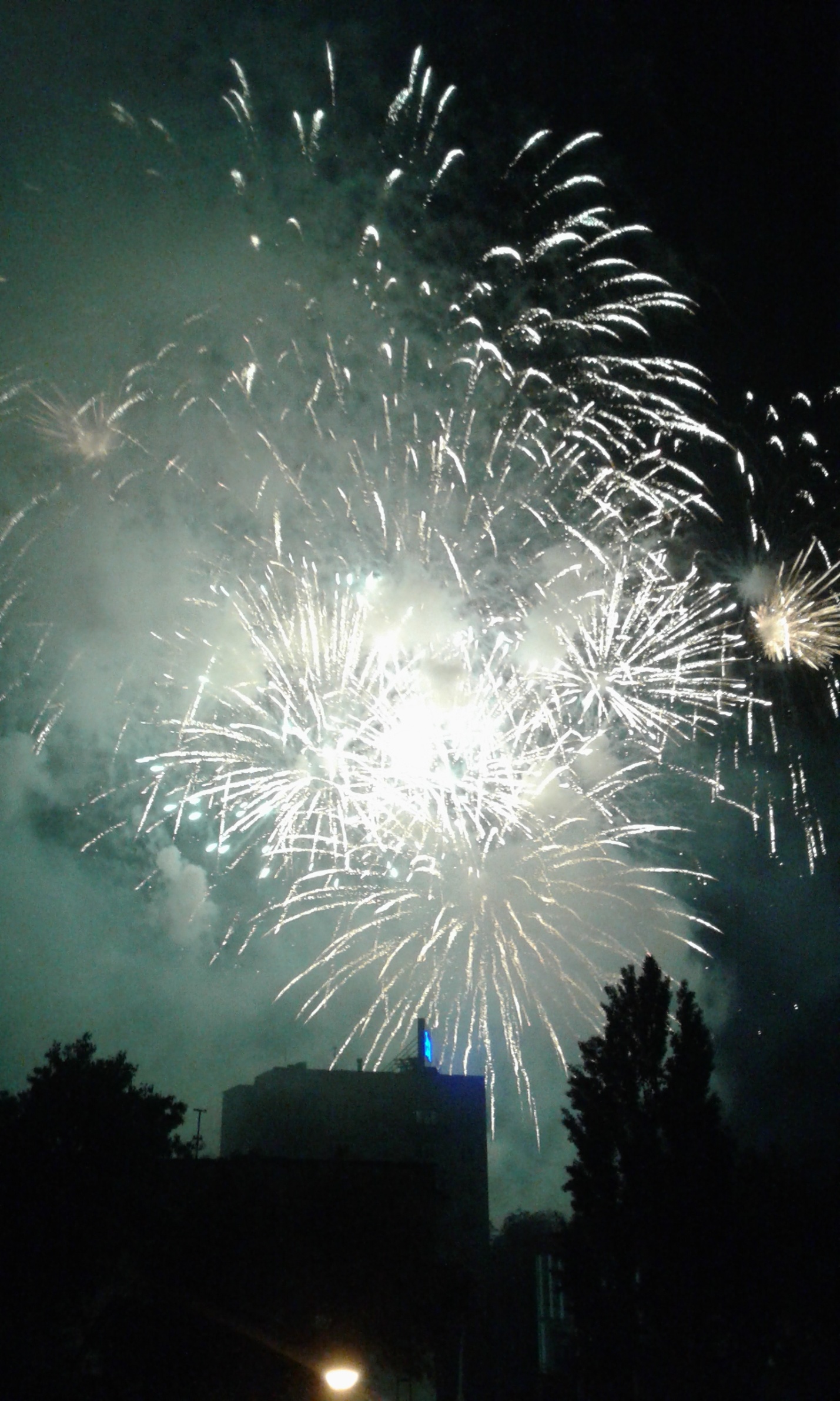 